CUENTA PÚBLICA 2022NOTAS A LOS ESTADOS FINANCIEROSa) NOTAS DE DESGLOSEI) 	Notas al Estado de Situación FinancieraActivoEfectivo y EquivalentesEl rubro de Efectivo y Equivalentes está conformado con las cuentas bancarias administradas por este Órgano Jurisdiccional, destinadas a cubrir las necesidades de los capítulos 1000 Servicios Personales, 2000 Materiales y Suministros, 3000 Servicios Generales y 5000 Bienes Muebles. Este rubro refleja un saldo de $1,791,478 mismo que se detalla a continuación:Derechos a recibir Efectivo y Equivalentes y Bienes o Servicios a RecibirNo se cuenta con Derechos a recibir Efectivo y Equivalentes o Servicios a Recibir.Bienes Disponibles para su Transformación o Consumo (inventarios)No se cuenta con Bienes Disponibles para su Transformación o ConsumoInversiones FinancierasNo se cuenta con Inversiones FinancierasBienes Muebles, Inmuebles e IntangiblesLos saldos en los rubros de “Bienes Muebles” y “Activos Intangibles” son por las cantidades de $5,272,465 y $55,726 respectivamente, que representan los activos que se tenían al inicio del ejercicio, más las adquisiciones y las bajas efectuadas.Estimaciones y DeteriorosLos activos fijos que componen el patrimonio del Tribunal Electoral del Estado de Tamaulipas reflejan una depreciación acumulada por la cantidad de $2,641,381. La depreciación del ejercicio fiscal 2022 es por la cantidad de $882,090. En este último importe está incluido $240,477 que corresponde a la baja de bienes muebles. El procedimiento de depreciación que sigue es lineal y se basa en los parámetros de vida útil y porcentajes establecidos por el Consejo Nacional de Armonización Contable (Conac).Otros ActivosNo se cuenta con otros activos por los que se deba informar.      PasivoRelación de Cuentas por pagar, por fecha de vencimiento (a corto y a largo plazo).Relación de fondos y bienes de Terceros en Garantía y/o Adquisición a Corto y Largo plazo.NO APLICARelación del resto de las cuentas de pasivo a corto y largo plazo que impacten en la información financiera.NO APLICAII)	Notas al Estado de ActividadesIngresos de GestiónAl Tribunal Electoral del Estado de Tamaulipas le fue aprobado por el Congreso del Estado de Tamaulipas el Presupuesto de Egresos para el ejercicio fiscal 2022 por la cantidad de $53,949,141. Dicho presupuesto fue publicado en el Periódico Oficial del Estado el 25 de enero de 2022 en su edición vespertina número 10, Tomo CXLVII. Los recursos que se recibieron son por concepto de Transferencias.En el periodo enero – diciembre de 2022 se ha recibido de la Secretaria de Finanzas los recursos por la cantidad de $45,378,804 correspondiente a los capítulos 1000 Servicios Personales, 2000 Materiales y Suministros, 3000 Servicios Generales y 5000 Bienes Muebles.Gastos y Otras Pérdidas:Al 31 de diciembre de 2022, el Tribunal Electoral del estado de Tamaulipas refleja en el Estado de Actividades los montos relacionados con su operatividad por la cantidad de $43,802,977, el cual se conforma de la siguiente manera:III)	Notas al Estado de Variación en la Hacienda PúblicaAl 31 de diciembre de 2022, se generó una variación en la Hacienda Pública derivada de un ahorro por la cantidad de $2,308,586, misma que está reflejada  en el Estado de Actividades. Así también, la Hacienda Pública tuvo afectaciones en el Resultado de Ejercicios Anteriores por los reintegros realizados a la Secretaria de Finanzas por las economías generadas en el ejercicio 2021.IV)	Notas al Estado de Flujos de Efectivo Efectivo y equivalentesEl análisis de los saldos inicial y final, del Estado de Flujo de Efectivo en la cuenta de efectivo y equivalentes:2. Adquisiciones de bienes muebles e inmuebles con su monto global y porcentaje que se aplicó en el presupuesto Federal o Estatal según sea el caso:3.- Conciliación de los Flujos de Efectivo Netos de las Actividades de Operación y la cuenta de Ahorro/Desahorro antes de Rubros Extraordinarios:V) Conciliación entre los ingresos presupuestarios y contables, así como entre los egresos presupuestarios y los gastos contables:    Notas:                   1.- Se deberán incluir los Ingresos Contables no Presupuestarios que no se regularizaron presupuestariamente durante el ejercicio.                   2.- Los Ingresos Financieros y Otros Ingresos se regularizarán Presupuestariamente de acuerdo a la legislación aplicable.La Conciliación se generará de forma periódica, cuando menos  en la Cuenta  Pública, y se presentará al final de las Notas de Desglose de las Notas a los Estados Financieros  Notas:                     1.- Se deberán incluir los Egresos Contables no Presupuestarios que no se regularizaron presupuestariamente durante el  ejercicio.Bajo protesta de decir verdad declaramos que los Estados Financieros y sus Notas, son razonablemente correctos y son responsabilidad del emisor b) NOTAS DE MEMORIA (CUENTAS DE ORDEN)Cuentas de Orden Contables y Presupuestarias:Contables:	Valores.- No aplica	Emisión de obligaciones.- No aplica	Avales y garantías-.- No aplica	Juicios.- No aplicaPresupuestarias:Cuentas de ingresos	Cuentas de egresosBajo protesta de decir verdad declaramos que los Estados Financieros y sus Notas, son razonablemente correctos y son responsabilidad del emisorc) NOTAS DE GESTIÓN ADMINISTRATIVAIntroducciónEl Tribunal Electoral del Estado de Tamaulipas, provee de información financiera a los principales usuarios de la misma, a la Auditoria Superior del Estado, al Congreso del Estado y a los ciudadanos que así lo requieran conforme a las disposiciones de la Ley General de Transparencia y Acceso a la Información pública.El objeto del presente documento es la revelación del contexto y de los aspectos económicos – financieros más relevantes que influyeron en las decisiones del periodo y que son considerados en la elaboración de los Estados Financieros para mayor comprensión de los mismos y sus particularidades.Panorama Económico y FinancieroEl Tribunal Electoral del Estado de Tamaulipas cuenta con presupuesto estatal asignado por la Secretaria de Finanzas del Gobierno del Estado de Tamaulipas y de conformidad con lo aprobado por el Congreso del Estado.Autorización e HistoriaEl Tribunal Electoral del Estado de Tamaulipas es un Organismo Autónomo de la Administración Pública del Estado de Tamaulipas, constituido en el año 2015 mediante decreto N° LXII-597 publicado en el Periódico Oficial del Estado el sábado 13 de Junio de 2015. El Tribunal Electoral del Estado de Tamaulipas, fue desincorporado del Supremo Tribunal de Justicia del Estado de Tamaulipas a partir del 1 de Enero de 2016 y le fue asignado en el mismo año un presupuesto propio.Dicho organismo cuenta con personalidad jurídica y patrimonio propio, con domicilio en Calle López Velarde N° 2315 Col. Miguel Hidalgo C.P. 87090 en Cd. Victoria, Tamaulipas, siendo su principal objetivo funcionar en pleno y ser la única instancia para la resolución en materia electoral. Sus resoluciones serán emitidas con plenitud de jurisdicción, y contará con la fuerza coactiva del Estado para hacer cumplir sus ejecutorias. Podrá emitir criterios de jurisprudencia de conformidad con lo previsto en la ley respectiva. Sus sesiones de resolución serán públicas, en los términos que determinen la ley y su reglamento correspondiente. Así mismo despachar los asuntos que expresamente le confieren las leyes,  decretos, reglamentos y demás normas aplicables.Organización y Objeto SocialEl objeto social son las resoluciones en materia electoral.Su principal actividad es funcionar en pleno y ser la única instancia para la resolución en materia electoral. Sus resoluciones serán emitidas con plenitud de jurisdicción, y contará con la fuerza coactiva del Estado para hacer cumplir sus ejecutorias. Podrá emitir criterios de jurisprudencia de conformidad con lo previsto en la ley respectiva, su resolución serán públicas, en los términos que determine la ley y su reglamento correspondiente.  Ejercicio fiscal 2022.Régimen jurídico: Es un Organismo Autónomo Descentralizado, Persona Moral con fines no lucrativos.Consideraciones fiscales del Ente: es retenedor del impuesto sobre la renta por sueldos y salarios, así como en caso de que los hubiera de ISR retenido a profesionistas e ISR por asimilados a salarios y del Impuesto sobre Nóminas.Estructura Orgánica Básica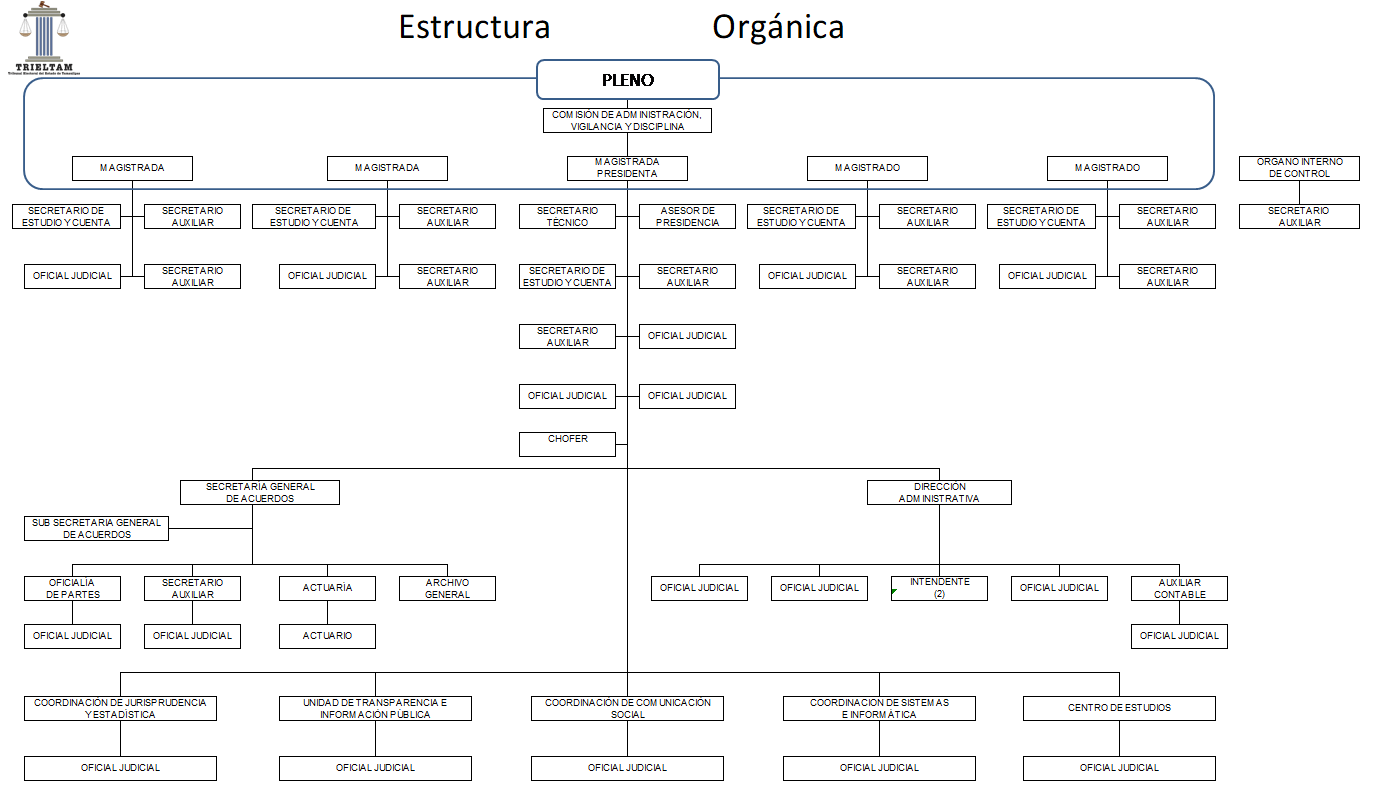 Fideicomisos, mandatos y análogos de los cuales es fideicomitente o fideicomisario. No aplica.Bases de Preparación de los Estados FinancierosEl Tribunal Electoral de Tamaulipas ha observado la normatividad emitida por el CONAC y las disposiciones legales aplicables.La normatividad aplicada para el reconocimiento, valuación y revelación de los diferentes rubros de la información financiera es la emitida por el CONAC, la base de medición para la elaboración de los estados financieros es el costo histórico.Se ha observado los postulados básicos de contabilidad.No se empleó ninguna normatividad supletoria.El Tribunal emplea las bases del devengo a partir de 2016.Políticas de Contabilidad SignificativasActualización del valor de los activos, pasivos y hacienda pública: no aplica. Informe sobre operaciones en el extranjero: no aplicaValuación de inversiones en acciones: no aplicaSistema y método de evaluación de inventarios y costo de lo vendido: no aplicaBeneficios a empleados: no aplica.Provisiones: No se cuenta con provisión para pagar demandas y litigios laborales.Reservas: no existen reservasCambios en políticas contables y corrección de errores: no aplicaReclasificaciones: no aplica Depuración y cancelación de saldos: no aplica 7.	Posición en Moneda Extranjera y Protección por Riesgo CambiarioActivos en moneda extranjera: no aplicaPasivo en moneda extranjera: no aplicaPosición en moneda extranjera: no aplicaTipo de cambio: no aplicaEquivalente en moneda nacional: no aplica8.     Reporte Analítico del ActivoVida útil o porcentajes de depreciación, deterioro o amortización utilizados en los diferentes tipos de activos.Cambios en el porcentaje de depreciación o valor residual de los activos: no 	aplicaImporte de los gastos capitalizados en el ejercicio, tanto financieros como de investigación y desarrollo: no aplicaRiesgos por tipo de cambio o tipo de interés de las inversiones financieras: no 	aplicaValor activado en el ejercicio de los bienes construidos por la entidad: no aplicaOtras circunstancias de carácter significativo que afecten el activo, tales como bienes en garantía, señalados en embargos, litigios, títulos de inversiones entregados en garantías, baja significativa del valor de inversiones financieras, etc.: no aplicaDesmantelamiento de Activos, procedimientos, implicaciones, efectos contables: no aplicaAdministración de activos; planeación con el objetivo de que el ente los utilice de manera más efectiva: no aplica9.	Fideicomisos, Mandatos y Análogos	No aplica10.	Reporte de la RecaudaciónEl Tribunal Electoral del Estado de Tamaulipas no cuenta con recaudación de ingresos propios.11.	Información sobre la Deuda y el Reporte Analítico de la DeudaNo aplica12.   Calificaciones otorgadas	No aplica13.	Proceso de Mejoraa) principales políticas de control interno:Las personas facultadas para las adquisiciones de bienes y servicios son el Director Administrativo y la Comisión de Administración, Vigilancia y Disciplina del Tribunal Electoral del Estado de Tamaulipas.Se implementan recomendaciones de despacho externo.b) Medidas de desempeño financiero, metas y alcance:Se ejerce el presupuesto con austeridad y racionalidad.14.	Información por Segmentos	No aplica15.	Eventos Posteriores al Cierre	No aplica16.	Partes Relacionadas	No aplicaBajo protesta de decir verdad declaramos que los Estados Financieros y sus Notas, son razonablemente correctos y son responsabilidad del emisorCuentaDescripciónMontoBanorte cta. 74711000 Servicios Personales Estatal1,260,844Banorte cta. 5832 1000 Servicios Personales Ramo 2813,278Banorte cta. 60441000 Servicios Personales Ramo 2814,895Banorte cta. 58781000 Servicios Personales Estatal1Banorte cta. 59082000 Materiales y Suministros Ramo 288,651Banorte cta. 59352000 Materiales y Suministros Estatal21,317Banorte cta. 59713000 Servicios Generales Ramo 286,766Banorte cta. 60083000 Servicios Generales Estatal 329,665Banorte cta. 09911000 Servicios Personales Ramo 281Banorte cta. 24471000 Servicios Personales FEIEF1Banorte cta. 89911000 Servicios Personales Ramo 28424Banorte cta. 71985000 Bienes Muebles135,635CódigoDescripción del BienValor en libros5111000001-1ARCHIVERO DE MADERA          6,148 5111000028-1ESCRITORIO          5,800 5111000028-2ESCRITORIO          5,800 5111000028-3ESCRITORIO3,596 5111000028-4ESCRITORIO2,200 5111000039-1LIBRERO DE MADERA4,623 5111000039-2LIBRERO DE MADERA7,795 5111000039-3LIBRERO DE MADERA7,795 5111000049-1MESA DE CENTRO1,762 5111000056-1MESA DE TRABAJO2,204 5111000063-1MESA3,000 5111000063-2MESA3,267 5111000063-3MESA13,525 5111000063-4MESA19,471 5111000086-1SILLA1,281 5111000086-10SILLA2,299 5111000086-11SILLA2,299 5111000086-12SILLA2,299 5111000086-13SILLA          2,299 5111000086-14SILLA          2,299 5111000086-15SILLA          4,899 5111000086-16SILLA          1,282 5111000086-17SILLA          1,282 5111000086-18SILLA          1,282 5111000086-19SILLA     1,281 5111000086-2SILLA         1,281 5111000086-20SILLA         1,281 5111000086-21SILLA        1,281 5111000086-22SILLA          1,281 5111000086-23SILLA          1,281 5111000086-24SILLA          1,281 5111000086-25SILLA          1,281 5111000086-26SILLA          1,281 5111000086-27SILLA          1,281 5111000086-28SILLA          1,281 5111000086-29SILLA          1,281 5111000086-3SILLA          1,281 5111000086-30SILLA          1,281 5111000086-31SILLA          1,281 5111000086-32SILLA          1,281 5111000086-33SILLA         1,281 5111000086-34SILLA         1,281 5111000086-35SILLA          1,281 5111000086-36SILLA         4,999 5111000086-37SILLA          3,451 5111000086-38SILLA          3,451 5111000086-39SILLA          3,451 CódigoDescripción del BienValor en libros5111000086-4SILLA          1,281 5111000086-40SILLA          3,451 5111000086-41SILLA          3,451 5111000086-42SILLA          3,451 5111000086-43SILLA          3,451 5111000086-44SILLA          4,999 5111000086-45SILLA          4,999 5111000086-5SILLA          3,949 5111000086-6SILLA          3,949 5111000086-7SILLA          3,949 5111000086-8SILLA          3,949 5111000086-9SILLA          2,299 5111000096-1PODIUM DE MADERA          6,600 5111000096-2PODIUM DE MADERA          5,684 5111000097-1MODULO ESPECIAL CREDENZA Y LIBRERO16,820 5151000029-1EQUIPO MULTIFUNCIONES (SCANNER, COPIADORA, IMPRESORA,)3,596 5151000029-10EQUIPO MULTIFUNCIONES (SCANNER, COPIADORA, IMPRESORA,)5,568 5151000029-11EQUIPO MULTIFUNCIONES (SCANNER, COPIADORA, IMPRESORA,)5,568 5151000029-12EQUIPO MULTIFUNCIONES (SCANNER, COPIADORA, IMPRESORA,)5,220 5151000029-13EQUIPO MULTIFUNCIONES (SCANNER, COPIADORA, IMPRESORA,)13,633 5151000029-2EQUIPO MULTIFUNCIONES (SCANNER, COPIADORA, IMPRESORA,)3,596 5151000029-3EQUIPO MULTIFUNCIONES (SCANNER, COPIADORA, IMPRESORA,)3,596 5151000029-4EQUIPO MULTIFUNCIONES (SCANNER, COPIADORA, IMPRESORA,)                 3,596 5151000029-5EQUIPO MULTIFUNCIONES (SCANNER, COPIADORA, IMPRESORA,)                 3,596 5151000029-6EQUIPO MULTIFUNCIONES (SCANNER, COPIADORA, IMPRESORA,)                 3,596 5151000029-7EQUIPO MULTIFUNCIONES (SCANNER, COPIADORA, IMPRESORA,)                 5,974 5151000029-8EQUIPO MULTIFUNCIONES (SCANNER, COPIADORA, IMPRESORA,)                 5,568 5151000029-9EQUIPO MULTIFUNCIONES (SCANNER, COPIADORA, IMPRESORA,)          5,568 5151000044-1IMPRESORA2,840 5151000044-10IMPRESORA6,612 5151000044-11IMPRESORA4,559 5151000044-2IMPRESORA7,047 5151000044-4IMPRESORA10,485 5151000044-6IMPRESORA7,715 5151000044-8IMPRESORA3,615 CódigoDescripción del BienValor en libros5151000044-9IMPRESORA3,615 5151000066-1MICROCOMPUTADORA PORTATIL -- LAPTOP--               22,005 5151000066-2MICROCOMPUTADORA PORTATIL -- LAPTOP--               23,528 5151000066-3MICROCOMPUTADORA PORTATIL -- LAPTOP--               23,528 5151000066-4MICROCOMPUTADORA PORTATIL -- LAPTOP--               20,295 5151000066-5MICROCOMPUTADORA PORTATIL -- LAPTOP--               73,986 5151000066-6MICROCOMPUTADORA PORTATIL -- LAPTOP--               73,986 5151000066-7MICROCOMPUTADORA PORTATIL -- LAPTOP--               14,500 5151000066-8MICROCOMPUTADORA PORTATIL -- LAPTOP--               14,500 5151000080-1PROYECTOR MULTIMEDIA21,132 5151000085-1SCANNER18,467 5151000085-10SCANNER20,270 5151000085-2SCANNER18,467 5151000085-3SCANNER18,467 5151000085-4SCANNER18,467 5151000085-5SCANNER18,467 5151000085-6SCANNER18,467 5151000085-7SCANNER1,740 5151000085-8SCANNER20,270 5151000085-9SCANNER20,270 5151000089-1SERVIDOR71,920 5151000097-1SWITCH RUTEADOR DE 24 PUERTOS4,549 5151000124-1COMPUTADORA DE ESCRITORIO22,034 5151000124-10COMPUTADORA DE ESCRITORIO22,034 5151000124-11COMPUTADORA DE ESCRITORIO22,034 5151000124-12COMPUTADORA DE ESCRITORIO22,034 5151000124-13COMPUTADORA DE ESCRITORIO22,034 5151000124-14COMPUTADORA DE ESCRITORIO22,034 5151000124-15COMPUTADORA DE ESCRITORIO22,034 5151000124-16COMPUTADORA DE ESCRITORIO22,034 5151000124-17COMPUTADORA DE ESCRITORIO22,034 5151000124-18COMPUTADORA DE ESCRITORIO22,034 5151000124-19COMPUTADORA DE ESCRITORIO22,034 5151000124-2COMPUTADORA DE ESCRITORIO22,034 5151000124-20COMPUTADORA DE ESCRITORIO20,378 5151000124-21COMPUTADORA DE ESCRITORIO24,125 5151000124-22COMPUTADORA DE ESCRITORIO24,125 5151000124-23COMPUTADORA DE ESCRITORIO24,125 5151000124-24COMPUTADORA DE ESCRITORIO       24,125 5151000124-25COMPUTADORA DE ESCRITORIO       24,125 CódigoDescripción del BienValor en libros5151000124-26COMPUTADORA DE ESCRITORIO24,125 5151000124-27COMPUTADORA DE ESCRITORIO24,125 5151000124-28COMPUTADORA DE ESCRITORIO24,125 5151000124-29COMPUTADORA DE ESCRITORIO24,125 5151000124-3COMPUTADORA DE ESCRITORIO22,034 5151000124-30COMPUTADORA DE ESCRITORIO24,125 5151000124-31COMPUTADORA DE ESCRITORIO24,125 5151000124-32COMPUTADORA DE ESCRITORIO24,125 5151000124-33COMPUTADORA DE ESCRITORIO24,125 5151000124-34COMPUTADORA DE ESCRITORIO24,125 5151000124-35COMPUTADORA DE ESCRITORIO24,125 5151000124-36COMPUTADORA DE ESCRITORIO24,125 5151000124-37COMPUTADORA DE ESCRITORIO24,125 5151000124-38COMPUTADORA DE ESCRITORIO24,125 5151000124-39COMPUTADORA DE ESCRITORIO24,125 5151000124-4COMPUTADORA DE ESCRITORIO22,034 5151000124-40COMPUTADORA DE ESCRITORIO24,125 5151000124-41COMPUTADORA DE ESCRITORIO24,125 5151000124-42COMPUTADORA DE ESCRITORIO24,125 5151000124-43COMPUTADORA DE ESCRITORIO24,125 5151000124-44COMPUTADORA DE ESCRITORIO24,125 5151000124-45COMPUTADORA DE ESCRITORIO41,975 5151000124-46COMPUTADORA DE ESCRITORIO41,975 5151000124-47COMPUTADORA DE ESCRITORIO27,971 5151000124-48COMPUTADORA DE ESCRITORIO27,971 5151000124-49COMPUTADORA DE ESCRITORIO27,971 5151000124-5COMPUTADORA DE ESCRITORIO22,034 5151000124-50COMPUTADORA DE ESCRITORIO27,971 5151000124-6COMPUTADORA DE ESCRITORIO22,034 5151000124-7COMPUTADORA DE ESCRITORIO22,034 5151000124-8COMPUTADORA DE ESCRITORIO22,034 5151000124-9COMPUTADORA DE ESCRITORIO22,034 5151000125-1SWITCH DE 48 PUERTOS9,848 5191000044-1DESHUMIFICADOR5,999 5191000052-1ENFRIADOR Y CALENTADOR DE AGUA6,550 5211000048-1MICRÓFONO INALÁMBRICO CON RECEPTOR Y TRANSMISOR7,714 5211000086-1TELEVISIÓN1 5211000086-2TELEVISIÓN22,499 5211000092-1MEZCLADORA DE AUDIO 10,579 5231000007-1CÁMARA DE CIRCUITO CERRADO7,999 5231000010-1CAMARA DE VIDEO DIGITAL9,998 5231000010-2CAMARA DE VIDEO DIGITAL3,989 5231000010-3CAMARA DE VIDEO DIGITAL50,280 5231000010-4CAMARA DE VIDEO DIGITAL40,935 5231000020-1FLASH ELECTRÓNICO3,630 5231000029-1LENTE14,399 5311000084-1DESFIBRILADOR PARA CARDIOLOGÍA46,296 CódigoDescripción del BienValor en libros5321000511-1SILLA RUEDAS3,285 5411000002-11AUTOMOVILES251,272 5411000002-12AUTOMOVILES251,272 5411000002-13AUTOMOVILES203,700 5411000002-14AUTOMOVILES470,900 5411000002-15AUTOMOVILES470,900 5411000002-16AUTOMOVILES470,900 5411000002-17AUTOMOVILES470,900 5411000002-8AUTOMOVILES148,183 5641000001-1Sistemas de aire acondicionado, calefacción y de refrigeración industrial y comercial4,070 5641000001-2Sistemas de aire acondicionado, calefacción y de refrigeración industrial y comercial16,100 5661000106-1TRANSFORMADOR DE POTENCIA62,976 5661000106-2TRANSFORMADOR DE POTENCIA61,167 5661000106-3TRANSFORMADOR DE POTENCIA46,190 5671000153-1TRITURADORA PAPEL5,551 5691000218-1MICRONEBULIZADOR7,603 5911000001-1SOFTWARE7,644 5911000001-2SOFTWARE14,500 5911000001-3SOFTWARE13,920 5971000001-1LICENCIAS INFORMÁTICAS E INTELECTUALES3,352 5971000001-10LICENCIAS INFORMÁTICAS E INTELECTUALES580 5971000001-2LICENCIAS INFORMÁTICAS E INTELECTUALES3,352 5971000001-3LICENCIAS INFORMÁTICAS E INTELECTUALES3,352 5971000001-4LICENCIAS INFORMÁTICAS E INTELECTUALES3,352 5971000001-5LICENCIAS INFORMÁTICAS E INTELECTUALES3,352 5971000001-6LICENCIAS INFORMÁTICAS E INTELECTUALES580 5971000001-7LICENCIAS INFORMÁTICAS E INTELECTUALES580 5971000001-8LICENCIAS INFORMÁTICAS E INTELECTUALES580 5971000001-9LICENCIAS INFORMÁTICAS E INTELECTUALES580 FechaProveedor o Prestador de ServiciosImporte31/12/2022Secretaria de Finanzas del Gobierno del Estado de Tamaulipas4,891Capítulos2022Servicios Personales33,147,765Materiales y Suministros936,297Servicios Generales8,836,825Otros Gastos y Perdidas Extraordinarias882,09020222021Efectivo 00Bancos/Tesorería 1,791,4781,978,867Bancos/Dependencias y Otros00Inversiones Temporales (hasta 3 meses)00Fondos con afectación específica00Depósitos de fondos de terceros en Garantía y/o Administración00Otros Efectivos y Equivalentes 00Total de Efectivo y Equivalentes1,791,4781,978,867CódigoDescripcion del bienValor históricoPorcentaje5111000028-4ESCRITORIO                 2,200 10%5111000063-3MESA               13,525 10%5111000063-4MESA               19,471 10%5111000086-36SILLA                 4,999 10%5111000086-37SILLA                 3,451 10%5111000086-38SILLA                 3,451 10%5111000086-39SILLA                 3,451 10%5111000086-40SILLA                 3,451 10%5111000086-41SILLA                 3,451 10%5111000086-42SILLA                 3,451 10%5111000086-43SILLA                 3,451 10%5111000086-44SILLA                 4,999 10%5111000086-45SILLA                 4,999 10%5111000097-1MODULO ESPECIAL CREDENZA Y LIBRERO               16,820 10%5151000029-10EQUIPO MULTIFUNCIONES (SCANNER, COPIADORA, IMPRESORA,)                 5,568 33%CódigoDescripcion del bienValor históricoPorcentaje5151000029-11EQUIPO MULTIFUNCIONES (SCANNER, COPIADORA, IMPRESORA,)                 5,568 33%5151000029-12EQUIPO MULTIFUNCIONES (SCANNER, COPIADORA, IMPRESORA,)                 5,220 33%5151000029-13EQUIPO MULTIFUNCIONES (SCANNER, COPIADORA, IMPRESORA,)               13,633 33%5151000029-8EQUIPO MULTIFUNCIONES (SCANNER, COPIADORA, IMPRESORA,)                 5,568 33%5151000029-9EQUIPO MULTIFUNCIONES (SCANNER, COPIADORA, IMPRESORA,)                 5,568 33%5151000044-10IMPRESORA                 6,612 33%5151000044-11IMPRESORA                 4,559 33%5151000097-1SWITCH RUTEADOR DE 24 PUERTOS                 4,549 33%5191000052-1ENFRIADOR Y CALENTADOR DE AGUA                 6,550 10%5211000086-2TELEVISIÓN               22,499 33%5411000002-14AUTOMOVILES             470,900 20%5411000002-15AUTOMOVILES             470,900 20%5411000002-16AUTOMOVILES             470,900 20%5411000002-17AUTOMOVILES             470,900 20%20222021Resultados del Ejercicio Ahorro/Desahorro 2,308,586-489,509Movimientos de partidas (o rubros) que no afectan al efectivo.Depreciación882,0901,064,386Amortización00Incrementos en las provisiones00Incremento en inversiones producido por revaluación00Ganancia/pérdida en venta de bienes muebles, inmuebles e intangibles 00Incremento en cuentas por cobrar-732,759-623,801Flujos de Efectivo Netos de las Actividades de Operación 2,457,917-48,924Tribunal Electoral del Estado de TamaulipasTribunal Electoral del Estado de TamaulipasTribunal Electoral del Estado de TamaulipasTribunal Electoral del Estado de TamaulipasConciliación entre los Ingresos Presupuestarios y ContablesConciliación entre los Ingresos Presupuestarios y ContablesConciliación entre los Ingresos Presupuestarios y ContablesConciliación entre los Ingresos Presupuestarios y ContablesCorrespondiente del 1 de Enero al 31 de Diciembre del 2022Correspondiente del 1 de Enero al 31 de Diciembre del 2022Correspondiente del 1 de Enero al 31 de Diciembre del 2022Correspondiente del 1 de Enero al 31 de Diciembre del 2022(Cifras en pesos)(Cifras en pesos)(Cifras en pesos)(Cifras en pesos)1.- Ingresos Presupuestarios1.- Ingresos Presupuestarios$ 45,378,8042.- Más ingresos contables no presupuestarios2.- Más ingresos contables no presupuestarios732,7592.1Ingresos Financieros2.2Incremento por variación de inventarios.2.3Disminución del exceso de estimaciones por pérdidas o deterioro u obsolescencia2.4Disminución del exceso de provisiones2.5Otros Ingresos y beneficios varios 732,759        2.6          Otros ingresos contables no presupuestarios        2.6          Otros ingresos contables no presupuestarios3.- Menos ingresos presupuestarios no contables.3.- Menos ingresos presupuestarios no contables.03.1 Aprovechamientos Patrimoniales3.2 Ingresos Derivados de Financiamientos3.3 Otros ingresos presupuestarios no contables4.- Total de Ingresos Contables    4.- Total de Ingresos Contables    46,111,563                                                         Tribunal Electoral del Estado de Tamaulipas                                                         Tribunal Electoral del Estado de Tamaulipas                                                         Tribunal Electoral del Estado de Tamaulipas                                                         Tribunal Electoral del Estado de TamaulipasConciliación entre los Egresos Presupuestarios y los Gastos ContablesConciliación entre los Egresos Presupuestarios y los Gastos ContablesConciliación entre los Egresos Presupuestarios y los Gastos ContablesConciliación entre los Egresos Presupuestarios y los Gastos ContablesCorrespondiente del 1 de Enero al 31 de Diciembre del 2022Correspondiente del 1 de Enero al 31 de Diciembre del 2022Correspondiente del 1 de Enero al 31 de Diciembre del 2022Correspondiente del 1 de Enero al 31 de Diciembre del 2022(Cifras en pesos)(Cifras en pesos)(Cifras en pesos)(Cifras en pesos)1.- Total de Egresos  Presupuestarios 1.- Total de Egresos  Presupuestarios $ 44,981,5512.- Menos egresos presupuestarios no contables2.- Menos egresos presupuestarios no contables2,060,6642.1Materias Primas y Materiales de Producción y Comercialización.2.2Materiales y Suministros2.3Mobiliario y Equipo de Administración154,5652.4Mobiliario y Equipo Educacional y Recreativo22,4992.5Equipo e Instrumental Médico y de Laboratorio2.6Vehículos y Equipo de Transporte1,883,600 2.7Equipo de Defensa y Seguridad2.8Maquinaria, Otros Equipos y Herramientas2.9Activos Biológicos2.10Bienes Inmuebles2.11Activos Intangibles2.12Obra Pública en Bienes de Dominio Público2.13 Obra Pública en Bienes Propios2.14 Acciones y Participaciones de Capital2.15Compra de Títulos y Valores2.16Concesión de Préstamos2.17Inversiones en Fideicomisos. Mandatos y Otros Análogos2.18Provisiones para Contingencias y Otras Erogaciones Especiales2.19Amortización de la Deuda Pública2.20Adeudos de Ejercicios Fiscales Anteriores (ADEFAS)2.21Otros Egresos Presupuestales No Contables3. Más Gasto Contables No Presupuestales3. Más Gasto Contables No Presupuestales882,0903.1 Estimaciones, Depreciaciones y Deterioros, Obsolescencia y Amortizaciones 882,0903.2Provisiones3.3 Disminución de Inventarios3.4 Aumento por Insuficiencia de Estimaciones por Pérdida o Deterioro u Obsolescencia3.5Aumento por Insuficiencia de Provisiones3.6 Otros Gastos3.7Otros Gastos Contables No Presupuestales4. Total de Gastos Contables4. Total de Gastos Contables43,802,9778.1.1 Ley de Ingresos Estimada53,949,1418.1.2 Ley de Ingresos por Ejecutar8,198,0038.1.3 Modificaciones a la Ley de Ingresos Estimada-372,3348.1.4 Ley de Ingresos Devengada45,378,8048.1.5 Ley de Ingresos Recaudada45,378,8048.2.1 Presupuesto de Egresos Aprobado53,949,1418.2.2 Presupuesto de Egresos por Ejercer8,648,3878.2.3 Modificaciones al Presupuesto de Egresos Aprobado-319,2038.2.4 Presupuesto de Egresos Comprometido44,981,5518.2.5 Presupuesto de Egresos Devengado44,981,5518.2.6 Presupuesto de Egresos Ejercido44,981,5518.2.7 Presupuesto de Egresos Pagado44,981,551